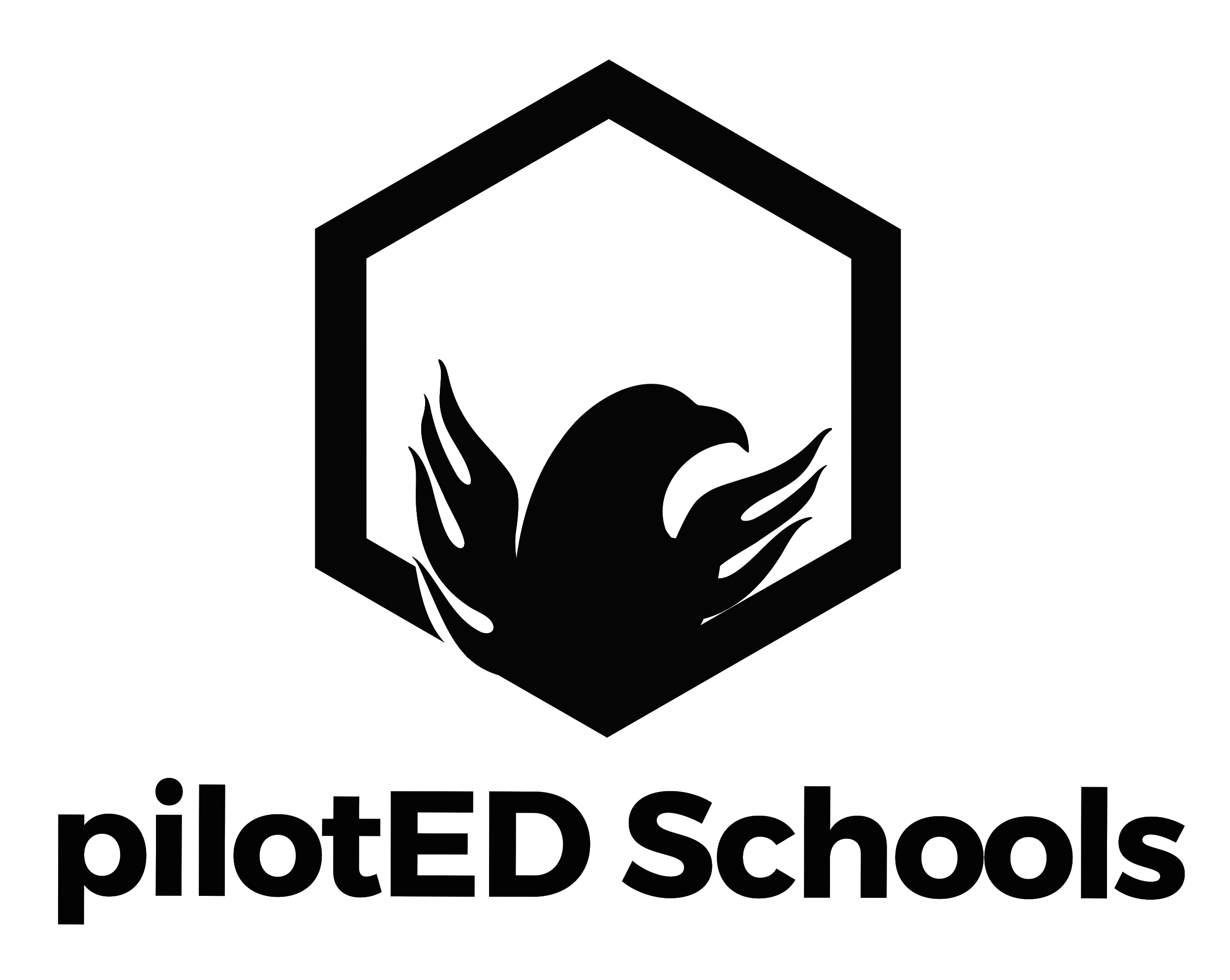 Virtual Learning Ideas for CaregiversThe Idea!Why?How?1. 	Create a Learning Space!Having a special “Learning Space” helps the brain transition from “home mode” to “school mode” and helps kids focus.Designate a quiet space for your student to work Remove as many distractions as possible (including siblings, pets, and electronics)Let them “make it their own” by helping decorate2.	Create & stick to a schedule!Having predictable habits and routines is comforting to kids and will decrease anxiety and increase their direction following behaviors. Make sure your schedule’s not going to be impossible to followMake the schedule fit your familyModel the process by following the schedule yourself3.	Make sure your students move their bodies!Exercise decreases stress and anxiety and increases focus. Schedule a daily “recess”Schedule “movement breaks” into the kids’ day (games, jumping jacks, dance party, etc)4.	Make sure your students get enough sleep!American Academy of Pediatrics recommends that 3-5 year olds get 10-13 hours of sleep per night (including naps) and that 6-12 year olds get 9-12 hours of sleep per nightLack of sleep can cause problems with attention, learning, and mental health.Start a calming, predictable bedtime routine (brushing teeth, bath, reading a book etc.) and keep it the same every night.Limit/eliminate screen time at least an hour before bed and keep tv’s/ tablets/phones etc. out of the kids’ bedrooms.  Limit/eliminate caffeine in the late afternoon and evening.5.	Give yourself and your student some grace!You are not a trained teacher!  Don’t expect perfection from yourself or your child. Ask for help!  The pilotED family is here to help you through this!